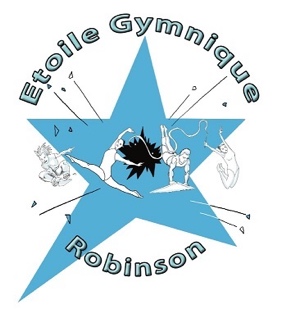 SÉANCE LIBRE 2018-2019PARENTS ET ADHERENT DOIVENT SIGNER .Prix à la séance : 5€OFFERTOFFERTOFFERTOFFERTOFFERTOFFERT